R  E  P  U  B  L  I  K  A     H  R  V  A  T   S  K  A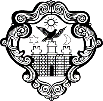 POŽEŠKO-SLAVONSKA ŽUPANIJA 	GRAD  POŽEGAKLASA: 406-02/21-04/-50URBROJ: 2177/01-01/01-21-5Požega, 26. studenog 2021. UPISNIK O ZAPRIMANJU PONUDA PONUDITELJA PREMA REDOSLJEDU ZAPRIMANJA ZA PREDMET NABAVE Naručitelj: Grad Požega, Trg Svetog Trojstva 1, 34000 PožegaMatični broj: 02575957OIB: 95699596710EV. OZNAKA: JN-46/21 – jednostavne nabave radova na rekonstrukciji građevine infrastrukturne                                           namjene, prometnog sustava, na građevnoj čestici k.č.br. 2664 i 1421/1 u                                           k.o.Požega (Ul. Franje Thauzya)POPIS PONUDA PRISTIGLIH DO ROKA ZA DOSTAVU  (29. studenog 2021. do 9:00 h):NAPOMENA (ako je potrebno)______________________________________________________________________________________________________________________________________________________U Požegi 29. studenog 2021. godine							Potpis ovlaštene osobe naručitelja							_________________________REDNI BROJNAZIV I ADRESA PONUDITELJADatumVrijeme1.PROMET GRAĐENJE d.o.o.Industrijska 28, 34000 Požega26.11.2021.13:582.CESTE POŽEGA d.o.o.Šijačka cesta 1, 34000 Požega26.11.2021.14:533.STRABAG d.o.o. Ul. Petra Hektorovića 2, 10000 Zagreb29.11.2021.8:174.PRESOFLEX GRADNJA d.o.o.Industrijska 30, 34000 Požega29.11.2021.8:55